Publicado en 28037 el 07/08/2013 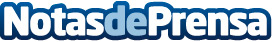 Una empresa española se propone revolucionar la industria de la músicaLa industria de la música actual está compuesta por multitud de intervinientes que actúan como intermediarios entre los creadores de la música y sus receptores finales: los fans. 
Con el objetivo de facilitar su camino a los músicos emergentes nace Tribhu, una empresa Española que persigue el ambicioso objetivo de alcanzar la verdadera revolución en la industria de la música.Datos de contacto:Jose Gabriel GarcíaCEONota de prensa publicada en: https://www.notasdeprensa.es/una-empresa-espanola-se-propone-revolucionar-la-industria-de-la-musica Categorias: Música Marketing Emprendedores E-Commerce http://www.notasdeprensa.es